Divendres 16 d’abril de 2021Bon dia famílies. Aquest mati ens ham explicat el conte de la llegenda de Sant Jordi. Tots estàvem molt atents i encuriosits en tots els personatges que anaven apareixent al conte. El cavaller, la princesa, el rei, el drac i el cavall han estats els protagonistes de l’obra i en acabar hem pogut disfressar-nos d’aquests personatges tant peculiars.Aquí en podeu veure una petita mostra.Bon cap de setmana!!!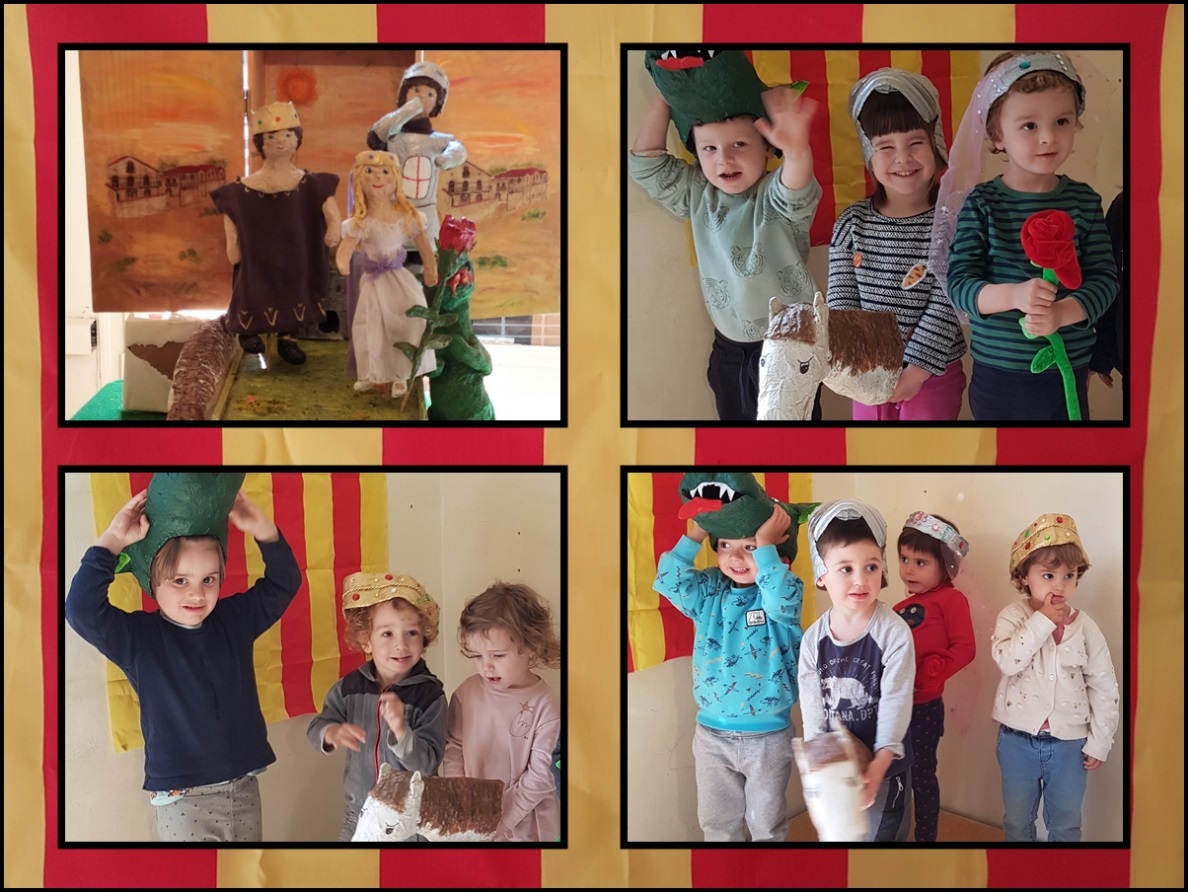 